Vírusová hepatitída E (Infekčný vírusový zápal pečene typu E)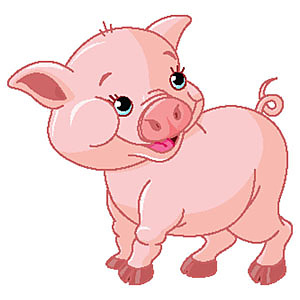 Vírusová hepatitída typu E je prenosné, infekčné ochorenie pečene, ktorého pôvodcom je vírus hepatitídy E (HEV).V Európe bolo za posledných 10 rokov hlásených viac ako 21 000 akútnych klinických prípadov vírusovej hepatitídy E (28 úmrtí). Ochorenie je v európskych krajinách nedostatočne diagnostikované,  najmä z dôvodu zlej informovanosti  odbornej verejnosti.Vo svete cirkulujú 4 typy HEV:Genotypy 1 a 2 infikujú len ľudí a sú často spojené s rozsiahlymi epidémiami v krajinách, v ktorých je nízky hygienický štandard.Genotypy 3 a 4 spôsobujú infekcie u ľudí, ošípaných a iných živočíšnych druhov  a sú zodpovedné za ochorenia nielen v rozvojových, ale aj v priemyselne vyspelých krajinách vrátane SR.Vírus je odolný voči vplyvom vonkajšieho prostredia. Spoľahlivo ho ničí sterilizácia a  chlórové dezinfekčné preparáty. Inkubačná doba sa pohybuje od 14 do 70 dní, s priemerom 40 dní.Prenos vírusu hepatitídy E je najčastejšie fekálno-orálnou cestou ( cez ústa do tráviaceho traktu,  krvou do pečene a vylučuje sa stolicou počas troch až siedmych týždňov). Začiatok vylučovania vírusu stolicou je tesne pred nástupom klinických príznakov.kontaktom s  infikovaným človekom,mäsom a výrobkami z infikovaných zvierat (prenos zo zvieraťa na človeka –  zoonóza),vodou a potravinami (fekálne kontaminované),transfúziou infikovanými krvnými produktami,vertikálne- prenos na  plod od infikovanej tehotnej ženy,Riziko infekcie je vysoké: u osôb, ktoré konzumujú nedostatočne upravené mäso ošípaných a diviakov, osoby v kontakte s týmito zvieratami (živočíšna výroba, veterinári a poľovníci), osoby, ktoré žijú v blízkosti chovov ošípaných (kontaminácia vody fekáliami), osoby ktoré sú po transplantácii, príp. aj ak dostali transfúzie.Príznaky ochorenia:chrípkové (bolesti hlavy, horúčka, únava, nádcha, zápal spojoviek),kĺbové (opuch a bolesti viacerých kĺbov, hlavne drobných),gastrointestinálne (nevoľnosť, zvracanie, nauzea, nechutenstvo, zväčšenie pečene, bolesti brucha a žltačka) Liečba: zatiaľ neexistuje  účinná špecifická protivírusová liečba hepatitídy E